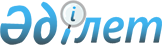 О выделении средств из резерва Правительства Республики КазахстанПостановление Правительства Республики Казахстан от 30 апреля 2009 года № 606

      В соответствии с Законом Республики Казахстан от 4 декабря 2008 года «О республиканском бюджете на 2009 - 2011 годы», постановлением Правительства Республики Казахстан от 26 февраля 2009 года № 220 «Об утверждении Правил исполнения бюджета и его кассового обслуживания» Правительство Республики Казахстан ПОСТАНОВЛЯЕТ: 



      1. Выделить Агентству Республики Казахстан по делам строительства и жилищно-коммунального хозяйства из резерва Правительства Республики Казахстан, предусмотренного в республиканском бюджете на 2009 год на неотложные затраты, средства в сумме 587041300 (пятьсот восемьдесят семь миллионов сорок одна тысяча триста) тенге для перечисления акиму Акмолинской области в виде целевых текущих трансфертов для проведения капитального ремонта главного водовода (диаметром 900 мм) и капитального ремонта запорно-регулирующей арматуры на водоводах государственного коммунального предприятия на праве хозяйственного ведения «Степногорск-водоканал» города Степногорска. 

      Сноска. Пункт 1 с изменениями, внесенными постановлением Правительства РК от 06.11.2009 № 1773.



      2. Министерству финансов Республики Казахстан в установленном 

законодательством порядке обеспечить контроль за целевым использованием выделенных средств. 



      3. Настоящее постановление вводится в действие со дня подписания.        Премьер-Министр 

      Республики Казахстан                       К. Масимов 
					© 2012. РГП на ПХВ «Институт законодательства и правовой информации Республики Казахстан» Министерства юстиции Республики Казахстан
				